Постоянный комитет по авторскому праву и смежным правамТридцать четвертая сессияЖенева, 1 – 5 мая 2017 г.проект повестки дняДокумент подготовлен СекретариатомОткрытие сессииВыборы Председателя и двух заместителей ПредседателяПринятие повестки дня тридцать четвертой сессииАккредитация новых неправительственных организацийПринятие отчета о тридцать третьей сессии Постоянного комитета по авторскому праву и смежным правамОхрана прав вещательных организацийОграничения и исключения для библиотек и архивовОграничения и исключения для образовательных и научно-исследовательских учреждений и лиц с другими ограниченными способностямиПрочие вопросыПредложение о проведении исследования в области использования авторского права в цифровой средеПредложение Сенегала и Конго включить вопрос о праве на долю от перепродажи (право долевого участия) в повестку дня будущей работы Постоянного комитета по авторскому праву и смежным правам Всемирной организации интеллектуальной собственностиЗакрытие сессии[Конец документа]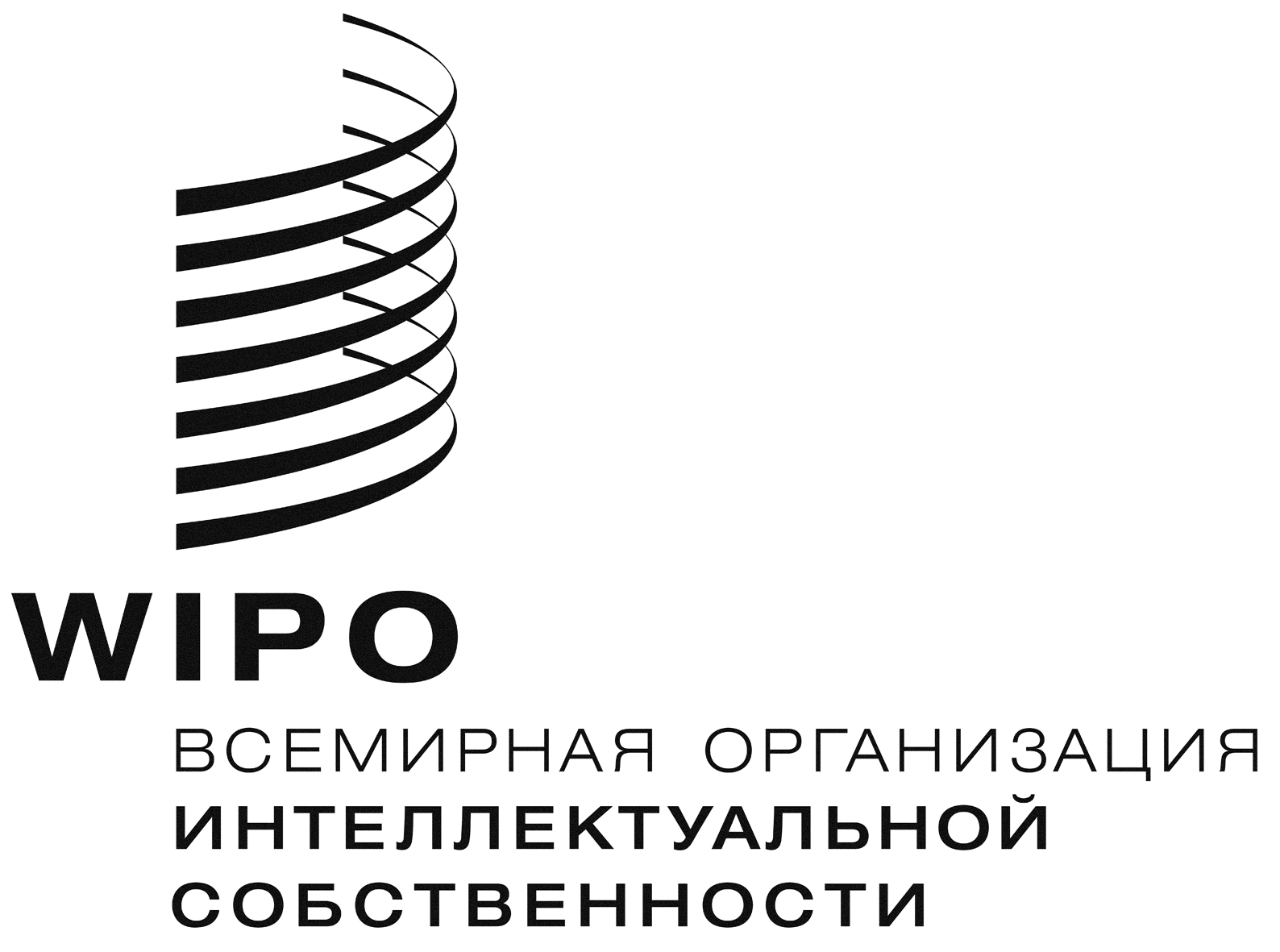 RSCCR/34/1 PROV.SCCR/34/1 PROV.SCCR/34/1 PROV.оригинал:  английскийоригинал:  английскийоригинал:  английскийдата:  22 февраля 2017 г.дата:  22 февраля 2017 г.дата:  22 февраля 2017 г.